ONE-PAGE BUSINESS MODEL CANVAS 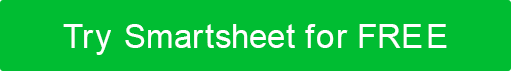 TEMPLATE for Microsoft Word Insert introduction to this business model outline here.VALUE PROPOSITIONSThe products or services offered and their unique value.The products or services offered and their unique value.The products or services offered and their unique value.The products or services offered and their unique value.The products or services offered and their unique value.CUSTOMER SEGMENTSThe specific groups of customers targeted.The specific groups of customers targeted.The specific groups of customers targeted.The specific groups of customers targeted.The specific groups of customers targeted.CHANNELSHow the business delivers its value proposition to customers.How the business delivers its value proposition to customers.How the business delivers its value proposition to customers.How the business delivers its value proposition to customers.How the business delivers its value proposition to customers.CUSTOMER RELATIONSHIPSThe types of relationships established with customers.The types of relationships established with customers.The types of relationships established with customers.The types of relationships established with customers.The types of relationships established with customers.REVENUE STREAMSThe sources of income from customers.The sources of income from customers.The sources of income from customers.The sources of income from customers.The sources of income from customers.KEY RESOURCESThe assets essential for the business to operate.The assets essential for the business to operate.The assets essential for the business to operate.The assets essential for the business to operate.The assets essential for the business to operate.KEY ACTIVITIESThe most important activities needed to execute the company’s business model.The most important activities needed to execute the company’s business model.The most important activities needed to execute the company’s business model.The most important activities needed to execute the company’s business model.The most important activities needed to execute the company’s business model.KEY PARTNERSHIPSThe network of suppliers and partners that make the business model work.The network of suppliers and partners that make the business model work.The network of suppliers and partners that make the business model work.The network of suppliers and partners that make the business model work.The network of suppliers and partners that make the business model work.COST STRUCTUREThe major costs involved in operating the business model.The major costs involved in operating the business model.The major costs involved in operating the business model.The major costs involved in operating the business model.The major costs involved in operating the business model.DISCLAIMERAny articles, templates, or information provided by Smartsheet on the website are for reference only. While we strive to keep the information up to date and correct, we make no representations or warranties of any kind, express or implied, about the completeness, accuracy, reliability, suitability, or availability with respect to the website or the information, articles, templates, or related graphics contained on the website. Any reliance you place on such information is therefore strictly at your own risk.